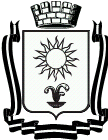 ПОСТАНОВЛЕНИЕАДМИНИСТРАЦИИ ГОРОДА – КУРОРТА КИСЛОВОДСКАСТАВРОПОЛЬСКОГО КРАЯ______________         город - курорт Кисловодск          №__________О признании утратившим силу постановления администрации города-курорта Кисловодска от 01.03.2019 № 223 «Об утверждении Административного регламента предоставления управлением архитектуры и градостроительства администрации города-курорта Кисловодска муниципальной услуги «Предварительное согласование предоставления земельного участка»В соответствии с федеральными законами от 06 октября 2003 года № 131-ФЗ «Об общих принципах организации местного самоуправления в Российской Федерации», от 27 июля 2010 года № 210-ФЗ «Об организации предоставления государственных и муниципальных услуг», постановлением Правительства РФ от 16 мая 2011 года № 373 «О разработке и утверждении административных регламентов исполнения государственных функций и административных регламентов предоставления государственных услуг», постановлением Правительства Ставропольского края от 25 июля 2011 года № 295-п «Об утверждении Порядка разработки и утверждения органами исполнительной власти Ставропольского края административных регламентов предоставления государственных услуг, Порядка разработки и утверждения органами исполнительной власти Ставропольского края административных регламентов осуществления государственного контроля  (надзора) и Порядка проведения экспертизы проектов административных регламентов предоставления государственных услуг и проектов административных регламентов исполнения государственного контроля (надзора)», «Положением об управлении архитектуры и градостроительства администрации города-курорта Кисловодска» утвержденного Думой города-курорта Кисловодска от 29 мая 2019 г. № 43-519, Уставом городского округа города-курорта Кисловодска, администрация города-курорта КисловодскаПОСТАНОВЛЯЕТ:1. Признать утратившим силу постановление администрации города-курорта Кисловодска от 01.03.2019 № 223 «Об утверждении Административного регламента предоставления управлением архитектуры и градостроительства администрации города-курорта Кисловодска муниципальной услуги «Предварительное согласование предоставления земельного участка».2. Информационно-аналитическому отделу администрации города-курорта Кисловодска опубликовать настоящее постановление в городском общественно-политическом еженедельнике «Кисловодская газета», и на официальном сайте администрации города-курорта Кисловодска в информационно-телекоммуникационной сети «Интернет».3. Контроль за выполнением настоящего постановления возложить на исполняющего обязанности заместителя главы администрации города-курорта Кисловодска В.С. Сергиенко.4. Настоящее постановление вступает в силу со дня его официального опубликования.Главы города-курорта Кисловодска                                                                                     А.В. КурбатовПроект вносит и.о. начальник управления архитектуры и градостроительства администрации города-курорта Кисловодска                                         Г.Е.СидоровПроект визируют:И. о. заместителя главы администрации города-курорта Кисловодска                                                        В.С. СергиенкоНачальник правового управления администрации города-курорта Кисловодска                                                         И.Н. ПевановаУправляющий делами администрации города-курорта Кисловодска                                                            Г.Л. РубцоваПроект подготовлен управлением архитектуры и градостроительства администрации города-курорта Кисловодска